Søknad om plass ved Tynset kulturskole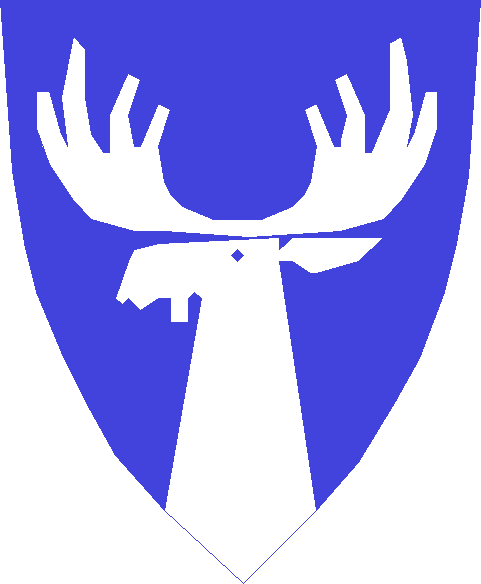 TYNSET KOMMUNEServicetorget2500 TynsetOpplysninger om elev og foreldre/foresatteOpplysninger om elev og foreldre/foresatteOpplysninger om elev og foreldre/foresatteOpplysninger om elev og foreldre/foresatteElevens navn (etternavn – fornavn – mellomnavn)Elevens navn (etternavn – fornavn – mellomnavn)Elevens navn (etternavn – fornavn – mellomnavn)FødselsdatoAdressePostnr.Postnr.PoststedSkolekretsKlassetrinn (nå)Klassetrinn (nå)Klassetrinn (nå)Foresattes navn (etternavn – fornavn – mellomnavn)Foresattes navn (etternavn – fornavn – mellomnavn)Foresattes navn (etternavn – fornavn – mellomnavn)Foresattes navn (etternavn – fornavn – mellomnavn)AdressePostnr.PoststedPoststedE-postE-postMobiltelefonnummerMobiltelefonnummerFakturamottaker (om dette er andre enn foresatte)Fakturamottaker (om dette er andre enn foresatte)Fakturamottaker (om dette er andre enn foresatte)Fakturamottaker (om dette er andre enn foresatte)AdressePostnr.PoststedPoststedSamtykke til deling av bilde/video av eleven på Sosiale Medier ja	nei ja	nei ja	neiSett kryss foran ditt ønske, ev. nummerer i prioritert rekkefølge dersom du har flere ønskerAnnen relevant informasjon:	Tidligere undervisningDersom du har fått undervisning tidligere, fører du opp hos hvem og hvor lenge du har spiltUnderskriftSted og datoElevens underskriftForeldres/foresattes underskrift